Тема урока. Удивительная АвстралияЦель: обобщение и закрепление знаний учащихся о природе, уникальности АвстралииЗадачи: Образовательная: проверить и оценить знания и умения учащихся по теме "Австралия" Развивающая:  развивать информационные навыки учащихся, речевые навыки, аналитические способности; развитие навыков самостоятельной работы при выполнении различных заданий на урокеВоспитательная: воспитать чувство товарищества,  дружбы, посредством элементов игры, проблемных вопросов способствовать повышению интереса учащихся к географии. Тип урока:  повторительно-обобщающий (с применением технологии критического мышления и ИКТ).Форма урока: урок-путешествиеУчебно – методическое  обеспечение: интерактивная доска, компьютер, презентация в программе PowerPoint, карточки, физическая карта АвстралииМетоды обучения:проблемный;частично-поисковый;иллюстративный;словесные;элементы дифференцированного обучения.Технологии: элементы дифференцированного обучения, "Проблемного обучения" и "Сотрудничества".Необходимое оборудование:  проектор, компьютер,  интерактивная доска Время реализации занятия: 45 минут.Авторский медиапродукт:1. Продукт выполнен в редакторе  Power point2. Вид медиапродукта:•	Наглядная презентация учебного материала,3. Структура медиапродукта:  простаяЦелесообразность использования медиапродукта на занятии:решение всех задач урока: обучающих, развивающих, воспитательных;повышение познавательной активности учащихся: развивается интерес к теме;увеличение объёма выполненной работы.Опережающее задание: подготовить сообщения о животных АвстралииХод урока.I. Организационный  момент.Сегодня у нас необычный урок! У нас гости. И все вместе мы отправляемся в путешествие по Австралии. Наша задача – закрепить знания.    Кто сегодня отвечает 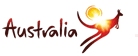     Тот эмблему получает    В конце урока сосчитаем     Победителя узнаем.II. ПовторениеЧтобы нас пропустили на борт самолета, надо придумать по одному предложению, где было бы указано на особенность Австралии.- Австралия – это часть света.- Самый маленький материк.- Австралия находится в южном полушарии.- Нет полноводных рек.- Расположено одно государство – Австралийский Союз.- Самый малонаселенный материк, где проживает 19 млн. человек.- В Австралии много животных и растений, которых нигде нет в мире.- Самый сухой материк.- На севере Австралии жарче, чем на юге.- Австралия находится в Южном полушарии.- В Австралии нет действующих вулканов и землетрясений.- Самый удаленный открыт позже других.Вот мы и на месте.Природа Австралии разнообразна и уникальна. Это и не удивительно, ведь Австралия на протяжении 50 млн. лет находилась в условиях практически полной изоляции от внешнего мира. Более 80% процентов животных Австралии не встречаются больше нигде в мире.Кто расскажет и покажет на карте о рельефе материка?70% процентов площади континента занимают пустыни и полупустыни.(СЛАЙД 4). Поэтому, в основном заселено только южное и юго-восточные побережья, где преобладает мягкий климат. Самая низкая точка континента это озеро Эйр.(СЛАЙД 5). Оно расположено на 16 метров ниже уровня моря. Эйр— пересыхающее озеро в Южной Австралии. Находится в центре обширного одноимённого бассейна. При пересыхании низшая точка дна озера находится на высоте -15 м, что является низшей точкой страны. Помимо озера в Австралии находится «край земли».(СЛАЙД 6)
Озеро названо в честь англичанина, исследователя Австралии Эдварда Джона Эйра, который первым обнаружил его в 1840 году.Центральная часть континента бессточная. Немногочисленные реки часто пересыхают и не доходят до океана.  Как называют такие реки? (КРИКИ) Самая большая река в Австралии –Муррей, не пересыхает, и, как и полагается нормальным рекам, доходит до океана.Вдоль восточного побережья на 3000 км протянулся Большой Водораздельный Хребет, именно благодаря ему центральные районы Австралии столь засушливы.У восточного побережья на 2000 км протянулся самый крупный на земле коралловый риф – Большой Барьерный риф.(СЛАЙД 7).Северные территории Австралии покрыты тропическими лесами и саваннами, переходящими возле побережья в мангровые леса. (СЛАЙД 8).На юге Австралии находится остров Тасмания, природа которого не менее интересна и заслуживает отдельного рассказа.Сегодня Австралийское правительство уделяет много внимания сохранению уникальной природы Австралии. В стране имеется 15 природных зон со статусом всемирного наследия и более 500 национальных парков. Но ей все же продолжают угрожать, как деятельность человека, так и привезенные им животные и растения. Дело в том, что природа Австралии куда более хрупка, чем на остальной части суши. Это вызвано ее длительной изоляцией.III. Расскажи о животном А вы знаете животных Австралии? (слайды)1. Кенгуру У кенгуру мощные задние ноги, массивный хвост, узкие плечи, маленькие, похожие на человеческие руки, передние лапы, которыми кенгуру выкапывают клубни и корни. Кенгуру переносит всю тяжесть тела на хвост, и тогда обе задние ноги, освободившись, одним движением сверху вниз наносят страшные раны противнику. Отталкиваясь мощными задними ногами, они мчатся прыжками до 12 м в длину и до 3 м в высоту. Масса тела составляет до 80 кг. Теперь ученым известно, что в природе существует около 69 видов кенгуру. Их можно поделить на три группы:• самые маленькие – кенгуровые крысы,• средние – валлаби• гигантские кенгуру – самые известные. Именно гигантский кенгуру вместе со страусом эму изображен на гербе Австралии.2. Кенгуровая мышь. Это небольшое животное, которое похоже на мышь и одновременно очень напоминает кенгуру.У нее большие и сильные задние лапы, с помощью которых она прыжками передвигается по земле, используя для поддержания равновесия свой длинный хвост. Кенгуровая крыса — ночное животное; в темноте она выходит на поиски пищи (зерна), которую собирает в защечные мешки и уносит про запас в свою нору.3. Коала. Коала это ленивый зверек, он спит около 20 часов в день. Коала питается многими разновидностями эвкалиптовых листьев, которые несьедобны для большинства других животных.
Слово "Коала" пришло из словаря аборигенов, оно значит "не пьёт". Это удивительно, но коала на самом деле получает влагу из эвкалиптовых листьев и поэтому не нуждается в питье. В противном случае, для медлительного коалы было бы слишком трудно, если не невозможно, добратся из леса к источнику пресной воды.4. Крокодил В Австралии крокодилы живут только на теплом севере, например в тропическом северном Квинсленде. Самыми большими и опасными являются породы, живущие в морской воде. В основном, они обитают в реках, которые наполняются морской водой при приливе. Соленоводные крокодилы выплывают в океан в поисках новых рек, чтобы расширить сферу обитания. 5. Поссумы Поссумы это небольшие, размером с кошку, австралийские животные. Их довольно часто путают с опоссумами, которые живут в Америке. Отличие очевидно - австралийские поссумы это сумчатые животные. 
Как и большинство австралийского зверья, поссумы ведут ночной образ жизни, увидеть их при солнечном свете почти нереально. Зато ночью их можно запросто встретить во многих городских парках и просто в садах. Некоторые даже заявляют что поссум это самый вредный австралийский зверь - по ночам он иногда мешает спать - сопит, шумит, устраивает гнезда под крышами домов и гадит на крыши запаркованных на улице машин. 
Забавно что за поссумами часто гоняются кошки, причем кошки ведут себя так как собаки гоняющее самих кошек. Кошка с грозным фырчанием гонится за огрызающимся поссумом, который залезает на дерево, после чего звери начинают орать друг на друга - на радость жильцам. 6. Вомбат Вомбат это удивительный австралийский сумчатый зверь на коротких лапах, примерно один метр в длину, с очень коротким хвостом. Вомбаты покрыты жестким мехом.
Скорее всего взрослый вомбат похож на небольшого поросенка. Жирненький, на коротких ножках, покрытый длинным мехом зверек вызвает симпатию и умиление. У вомбата как и у коалы медленный обмен вешеств. Из-за этого вомбат как правило флегматичное и медлительное животное. Однако при необходимости вомбат может бегать со скоростью до 40 км/ч!7. Утконос. Самцы утконосов – одни из немногих ядовитых млекопитающих. На задних ногах у них имеются шпоры, выпускающие яд, способный убить собаку. Для человека этот токсин не является смертельно опасным, но может доставить немало неприятных болевых ощущений. Сия особенность позволила утконосу попасть в удивительный список ядовитых животных, о которых мало кто знает.8. Ехидна. Животик ехидны покрыт бурой шерсткой, а все остальное тело – иглами. Брюшко – самое уязвимое место у этого милого животного. Увы, хищники об этом тоже знают.
На лапках – мощные когти, словно грабельки. Этим уникальным приспособлением зверек раскапывает землю, чтобы добыть себе пищу – термитов, муравьев. Проделает дырочку, сунет туда длинный свой носик – и за один раз около сотни насекомых слизнет. У этого зверька нет зубов. Вместо них – роговые зубчики, которыми колючая кроха переитирает пищу. Этим существам очень плохо в жару, ведь у них отсутствуют потовые железы.
Когда на улице холодает – зверьки впадают в спячку. Шустрый язычок ехидны может производить около 100 движений в минуту.9. Тасманийский дьявол   Тасманийский Дьявол это уникальное животное, обитаюшее исключительно на Австралийском острове Тасмания. Это мускулистый хищник размером с небольшую собаку, покрытый черным мехом. Дьяволы знамениты своим аппетитом и огромной силой укуса. Если учесть небольшой размер животного, челюсти Тасманийского дьявола сильнее челюстей любого иного зверя. Дьяволы - ночные животные, днем они как правило отдыхают в густом кустарнике или в норе. Если им угрожает опасность, дьяволы начинают ужасно вонять (хуже американских скунсов) и громко кричат, как бы скрежещат.10. Австралийский лебедь. Шея чёрного лебедя наиболее длинная среди лебедей, благодаря 31 шейным позвонкам он может охотиться под водой в более глубоких водоёмах. В полёте шея составляет больше половины всей длины птицы. Оперение и лапы чёрного цвета, белыми являются лишь отдельные перья, спрятанные в глубине. На краях крыльев у чёрных лебедей кудрявые перья. Клюв светящегося красного цвета и украшен белым кольцом у края. Цвет глаз варьирует между оранжевым и светло-коричневым.11. Собака Динго. Динго это дикая австралийская собака. Она одновременно имеет некоторые черты волка и домашней собаки. Динго живут в Австралии и некоторых странах Юго-Восточной Азии. Динго как правило рыжеватые, иногда с оттенком желтого или красного цвета. Динго-альбиносы совершенно белые. Динго считается опасным зверем, в Австралии запрешается держать его в качестве домашнего животного. Были случаи когда динго нападал на людей, в особенности на детей. Остров Фрайзер известен большим количеством динго, везде стоят знаки предупреждаюшие туристов об опасности. 12. Страус Эму. Страус Эму это большая нелетаюшая австралийская птица. Это вторая по величине птица в мире, после африканского страуса, она достигает 1.5-2 метра в высоту и весит до 60 килограмов. 
Эму отличные бегуны, на коротких дистанциях они развивают скорость до 50 км/ч. Однако обычно Эму ходят со скоростью 4-7 км/ч, покрывая за день 10-25 км.  Эму также неплохо плавают, и способны переплывать реки попавшиеся им на пути. Вместо плавания Эму предпочитают просто плескатся в воде.13. Овцы. Овцы мериносы относятся к тонкорунным породам. Наиболее мериносы распространены на территории Австралии. Мериносовые овцы отличаются от других пород довольно высоким качеством чесаной (камвольной) шерсти, которая состоит из тонких, но мягких волокон (15-25 мкм).Работа с карточкамиНа восточном побережье страны  бушевал тропический шторм. (СЛАЙД )  Возможно ли это?  (Да)И перепутал все названия растений и животных Австралии, давайте поможем аборигенам вернуть все на места. Соедини половинки слов так, чтобы получились названия растений и животных Австралии.ака                    дин                        ко                           арауала                   ехи                        гай                         эвкакария               э                             го                           популипт                 ция                        му                          днаОтветы: акация, эвкалипт, эму, коала, араукария (Это хвойные растения с игловидными или линейно-ланцетовидными жесткими листьями. Распространены в Австралии и Южной Америке. Семена съедобны, древесину используют в строительстве, для производства мебели.), динго, ехидна, попугай.Молодцы! Но вот новая проблема - на картах, которыми пользовались рыбаки, смыло названия морей и островов! Давайте поможем!Сделайте надписи на интерактивной доске.VI . Знаешь ли ты карту? Задача: ответить правильно на вопросы без карты.- Что расположено севернее: Тасманово море или Арафурское? (Арафурское.)
- Где расположен залив Карпентария: на севере или на юге от материка? (На севере.)
- На западе или на востоке от Австралии находится море Фиджи? (На востоке.)
- Какой географический объект состоит из двух островов: Новая Гвинея или Новая Зеландия? (Новая Зеландия.)
- Какой пролив отделяет остров Тасманию от материка: Бассов или Торресов? (Бассов.)
- Крайней восточной точкой материка считается мыс Байрон или мыс Йорк? (Мыс Байрон.)IV.  «Путешествие по карте»Когда шторм утих рыбаки в море выловили три бутылки.(СЛАЙД) В каждой из них они обнаружили послание, в котором говорилось о необходимости спасти людей в определенных координатах. Какие объекты названы и куда вы отправитесь? Отметьте на контурной карте.Записка № 1.(СЛАЙД)Наша экспедиция изучала море Фиджи в районе острова Каледония (26 ю.ш., 165 в.д.). Неожиданно налетел страшный ветер. Сорваны паруса. Судно не управляется. Нас стало уносить далеко от суши в открытое море. Три дня мы боролись со смертью. На четвертые сутки, когда море утихло, нас вынесло на берег небольшого острова. Наши координаты 28,5 ю.ш., 168 в.д. Спасите! Ждем помощи! (о. Норфолк)Записка №2.(СЛАЙД).Наш прогулочный катер совершал круиз вдоль 20 ю.ш., 160 в.д. Большого Барьерного рифа (Коралловое море). Неожиданно начался сильный шторм. Сильно получило пробоину. Мы вынуждены были сесть в шлюпки. Корабль затонул. Очень скоро мы оказались в тихой лагуне. Недалеко от нас были другие большие и маленькие острова. Мы ждем помощи! Наши координаты 11 ю.ш., 150 в.д. (о. Новая Гвинея)Записка № 3.(СЛАЙД) Свое путешествие на воздушном шаре мы планировали заранее. Взлетев 5 ю.ш., 140 в.д. (о. Новая Гвинея) ветер нежно и ласково понес нас через море (Арафурское) на запад. Но неожиданно разразилась сильная гроза, и мы начали падать. Вдалеке показалась земля. Мы кое-как дотянули до нее. Нам требуется помощь, чтобы починить шар. Мы находимся в координатах 9 ю.ш., 125в.д. (о. Тимор)Эта самая Австралия(Некоторые интересные факты)Самый маленький материк и самый большой остров (площадь континента — 7,6 млн км 2).Самый «низкий» материк: лишь 2 % площади находится выше 1000 метров, а самая высокая вершина, гора Косцюшко, поднимается всего на 2228 метров; самая низкая точка — соленое озеро Эйр, на 16 м ниже уровня моря.Самый жаркий материк: 2 / 3 площади занимают пустыни и полупустыни.Самый засушливый материк: в среднем здесь выпадает 420 мм осадков в год; это в 8 раз меньше, чем в Южной Америке и в 5 раз меньше, чем в Африке.Самый бедный реками материк: годовой сток рек Австралии — 350 км 3, что в 2 раза меньше, чем годовой сток Енисея.Самый богатый реликтами материк: из 12 тысяч видов растений более 9 тысяч не встречаются нигде; тоже можно сказать и о животном мире: 90 % фауны — эндемики.Домашнее задание.Итог урока. Пора возвращаться домой!Подсчет эмблем. Выставление оценок. ПРИЛОЖЕНИЕБилеты Соедини половинки слов так, чтобы получились названия растений и животных Австралии.Соедини половинки слов так, чтобы получились названия растений и животных Австралии.ака  ди      ко   арауала   гай    ехи карияэвкаэ    го  днаму     ция    популипт  популипт  популипт  популипт  